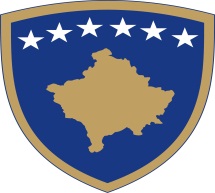 Republika e Kosovës  Republika Kosova-Republic of KosovoQeveria -Vlada - Government Ministria e Bujqësisë, Pylltarisë dhe Zhvillimit Rural - Ministarstvo Poljoprivrede, Šumarstva i Ruralnog Razvoja - Ministry of Agriculture, Forestry And Rural DevelopmentAgjencia për Zhvillimin e Bujqësisë/Agencija za Razvoj Poloprivrede/  Agriculture  Development AgencyFORMULAR ZA APLICIRANJE -2018XI. Izračunavanje i procenat podrške. Procenat podrške je 60%osim za traktor i za grejanje u plastenicima, gde javna podrška je 20% koja se ne poveća ni za planinske zone ni za mlade.Dodatna podrška:+ 5% ukoliko aplikant je mlad farmer (do 40 godina) u trenutku apliciranja Ne,	Da, ako je Da,+ 5 % ukoliko ulaganje je postavljen u planinskim zonama Ne,	Da, naziv mesta	  Finansijska tabela projekta (kao što je prikazano u biznis planu ili predlog projektOBRAZAC ZA APLICIRANJEMERA 101 – „ULAGANJA U FIZIČKIM SREDSTVIMA U POLJOPRIVREDNIM GAZDINSTVIMA, SEKTOR VOĆA, POVRĆA (UKLJUČUJUĆI KROMPIR) SEKTOR GROŽĐA, SEKTOR MLEKA, SEKTOR MESA I SEKTOR JAJA 2018OBRAZAC ZA APLICIRANJEMERA 101 – „ULAGANJA U FIZIČKIM SREDSTVIMA U POLJOPRIVREDNIM GAZDINSTVIMA, SEKTOR VOĆA, POVRĆA (UKLJUČUJUĆI KROMPIR) SEKTOR GROŽĐA, SEKTOR MLEKA, SEKTOR MESA I SEKTOR JAJA 2018OBRAZAC ZA APLICIRANJEMERA 101 – „ULAGANJA U FIZIČKIM SREDSTVIMA U POLJOPRIVREDNIM GAZDINSTVIMA, SEKTOR VOĆA, POVRĆA (UKLJUČUJUĆI KROMPIR) SEKTOR GROŽĐA, SEKTOR MLEKA, SEKTOR MESA I SEKTOR JAJA 2018I. Ime aplikanta………………………………………………..(Ime, prezime, ime oca, prezime ili pravni subjekat)………………………………………………..(Ime, prezime, ime oca, prezime ili pravni subjekat)I. Ime aplikantaLični brojBroj lične karteLični brojBroj lične karteI. Ime aplikantaOpština:Opština:I. Ime aplikantaMesto stanovanja:Mesto stanovanja:I. Ime aplikantaAdresa:Adresa:I. Ime aplikantaTelefon:Telefon:I. Ime aplikantaE-mail:E-mail:I. Ime aplikantaVeb stranica:Veb stranica:I. Ime aplikantaPravni status: Fizičko lice Preduzeće Pravni status: Fizičko lice Preduzeće II. Naziv projektaSamo za službenu upotrebu (popuniti od regionalnog službenika ARP-a):Samo za službenu upotrebu (popuniti od regionalnog službenika ARP-a):Samo za službenu upotrebu (popuniti od regionalnog službenika ARP-a):Jedinstveni registracioni broj projekta (JRB):Jedinstveni registracioni broj projekta (JRB):Jedinstveni registracioni broj projekta (JRB):III. Datum(dd/mm/gggg)(dd/mm/gggg)IV. Vreme(čas i minuta, popuniti samo kada aplikacija bude kompletna)(čas i minuta, popuniti samo kada aplikacija bude kompletna)V. Aplikacija je kompletnaDA NEDA NEPotpis aplikanta.................................................Potpis aplikanta.................................................Potpis aplikanta.................................................VI. Broj (IBF) sa Registra farmeVI. Broj (IBF) sa Registra farmeVI. Broj (IBF) sa Registra farmeVII. Za  preduzećeregistracija biznisa:VII. Za  preduzećeregistracija biznisa:VII. Za  preduzećeregistracija biznisa:VIII. Za sve aplikante:VIII. Za sve aplikante:VIII. Za sve aplikante:BankaBankaNaziv banke:BankaBankaIBAN:BankaBankaBroj tekućeg računa:BankaBankaAdresa:U slučaju da apliciranje se vrši preko ovlašćenog lica,U slučaju da apliciranje se vrši preko ovlašćenog lica,U slučaju da apliciranje se vrši preko ovlašćenog lica,Ime  	 Ime oca 	  Prezime	 Lični broj Broj lične karteE-mail: 	VIII. IzjaveVIII. IzjaveJa izjavljujem daja ili neki drugi član iz mog domaćinstva nismo primili nijedan grant od strane MPŠRR u poslednje 3 godine  ja ili neki drugi član iz mog domaćinstva primili smo grant od strane MPŠRR u poslednje 3 godine.Ja izjavljujem daja ili neki drugi član iz mog domaćinstva nismo primili nijedan grant od strane MPŠRR u poslednje 3 godine  ja ili neki drugi član iz mog domaćinstva primili smo grant od strane MPŠRR u poslednje 3 godine.Ja izjavljujem da ću pre zahteva za plaćanje pratiću  najmanje 20 sati relevantni treninga.  Da, ja ću da otvaram___  novih radnih MESTA     Ne, neću otvarati nova radna mesta Ja izjavljujem da ću pre zahteva za plaćanje pratiću  najmanje 20 sati relevantni treninga.  Da, ja ću da otvaram___  novih radnih MESTA     Ne, neću otvarati nova radna mesta Da, ja imam formalno obrazovanje iz poljoprivrede i više od 2. godine odgovarajućeg iskustva – kao što dokazuju priloženi dokumenti br.	  i br.	Ne, ja nemam formalno obrazovanje iz poljoprivrede i više od 2. godine odgovarajućeg iskustva.Da, ja imam formalno obrazovanje iz poljoprivrede i više od 2. godine odgovarajućeg iskustva – kao što dokazuju priloženi dokumenti br.	  i br.	Ne, ja nemam formalno obrazovanje iz poljoprivrede i više od 2. godine odgovarajućeg iskustva.X. Obećanja X. Obećanja Obećavam da ću obezbediti troškove su-finansiranja i one neprihvatljive projekta.Obećavam da ću obezbediti troškove su-finansiranja i one neprihvatljive projekta.Obećavam da ću obezbediti izvor vode u slučaju projekata koji predviđaju ulaganja u sistem navodnjavanja Obećavam da ću obezbediti izvor vode u slučaju projekata koji predviđaju ulaganja u sistem navodnjavanja Obećavam da ću nastaviti delatnost u farmi i da ću ostati pri cilju ulaganja podržana za najmanje 5. godina nakon realizacije projekta Obećavam da ću nastaviti delatnost u farmi i da ću ostati pri cilju ulaganja podržana za najmanje 5. godina nakon realizacije projekta Svi podaci, informacije i dokumentacija, koje sam naveo u ovom obrascu za apliciranje su istinite. Ja sam svestan da davanje neistinitih podataka je kažnjivo po važećim zakonima zemlje.Potpis aplikanta	Svi podaci, informacije i dokumentacija, koje sam naveo u ovom obrascu za apliciranje su istinite. Ja sam svestan da davanje neistinitih podataka je kažnjivo po važećim zakonima zemlje.Potpis aplikanta	Prihvatljiva ulaganja % javne podrške Vrednost javne podrške (€)Privatno finansiranje(€)(Ime, prezime i potpis aplikanta)(Ime, prezime i potpis regionalnog službenika)Ddata Data__________________